Document History for: Digital Video Encoder (DVE) Compliance Matrix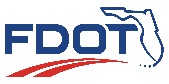 FDOT Traffic Engineering Research Laboratory (TERL) Digital Video Encoder (DVE) Compliance MatrixBy signing this form, the applicant hereby declares that he/she has read and understands the provisions of Sections 684 and 996 of the FDOT Standard Specifications for Road and Bridge Construction and all implemented modifications.  The requirements listed on this matrix are derived from Sections 684 and 996, and are the basis for determining a product’s compliance and its acceptability for use on Florida’s roads.Date:Applicant’s Name (print):Manufacturer:Item, Model No.:Signature:** Greyed out rows in table below are for TERL use only **ID NoSectionRequirementItem Comply? (Yes/No/NA)Comments(Applicant must provide information as indicated)TERL Evaluation MethodThe following compliance matrix criteria are for all encoders.The following compliance matrix criteria are for all encoders.The following compliance matrix criteria are for all encoders.The following compliance matrix criteria are for all encoders.The following compliance matrix criteria are for all encoders.The following compliance matrix criteria are for all encoders.1996-3.5.13DVE is permanently marked with manufacturer name or trademark, part number, date of manufacture and serial number.Applicant may provide comments in this field.Physical Inspection2996-3.5.1Digital video encoder (DVE) is a specialized network-based hardware device/software which allows video and data signals to be transmitted across Internet Protocol (IP) networks.Provide product literature, specifications, user manual, or similar information that shows the product meets this requirement.Document Review and Physical Inspection2996-3.5.1Digital video encoder (DVE) is a specialized network-based hardware device/software which allows video and data signals to be transmitted across Internet Protocol (IP) networks.Indicate location of requested information in submittal.Document Review and Physical Inspection3Video and data packets produced by the DVE and placed onto the network allow reconstruction of digital video signals by hardware-based and software-based digital video decoders (DVD) that are also attached to the network.Applicant may provide comments in this field.Functional Inspection4996-3.5.2All setup, control programs, and diagnostic software related to the DVE including equipment licenses, where required for any software or hardware in the system, are provided.Provide product literature, specifications, user manual, or similar information that shows the product meets this requirement.Document Review4996-3.5.2All setup, control programs, and diagnostic software related to the DVE including equipment licenses, where required for any software or hardware in the system, are provided.Indicate location of requested information in submittal.Document ReviewThe following compliance matrix criteria are for encoders that support MPEG-2 Format.The following compliance matrix criteria are for encoders that support MPEG-2 Format.The following compliance matrix criteria are for encoders that support MPEG-2 Format.The following compliance matrix criteria are for encoders that support MPEG-2 Format.The following compliance matrix criteria are for encoders that support MPEG-2 Format.The following compliance matrix criteria are for encoders that support MPEG-2 Format.5996-3.5.3DVE utilizes the Moving Picture Experts Group’s MPEG-2 video compression technology in accordance with the International Organization for Standardization (ISO) and International Electrotechnical Commission (IEC) requirements detailed in the ISO/IEC 13818 Standard.Provide product literature, specifications, user manual, or similar information that shows the product meets this requirement.Document Review and Functional Inspection5996-3.5.3DVE utilizes the Moving Picture Experts Group’s MPEG-2 video compression technology in accordance with the International Organization for Standardization (ISO) and International Electrotechnical Commission (IEC) requirements detailed in the ISO/IEC 13818 Standard.Indicate location of requested information in submittal.Document Review and Functional Inspection6DVE is capable of unicast and multicast operation.Provide product literature, specifications, user manual, or similar information that shows the product meets this requirement.Document Review and Functional Inspection6DVE is capable of unicast and multicast operation.Indicate location of requested information in submittal.Document Review and Functional Inspection7DVE supports the Session Announcement Protocol (SAP) as recommended by the Internet Engineering Task Force (IETF) RFC 2974.Provide product literature, specifications, user manual, or similar information that shows the product meets this requirement.Document Review and Functional Inspection7DVE supports the Session Announcement Protocol (SAP) as recommended by the Internet Engineering Task Force (IETF) RFC 2974.Indicate location of requested information in submittal.Document Review and Functional Inspection8DVE provides 99.999 percent error-free operation.Provide product literature, specifications, user manual, or similar information that shows the product meets this requirement.Document Review8DVE provides 99.999 percent error-free operation.Indicate location of requested information in submittal.Document Review9MPEG-2 DVE supports programmable bit rates.Applicant may provide comments in this field.Functional Inspection10MPEG-2 DVE supports fixed bit rate mode.Applicant may provide comments in this field.Functional InspectionThe following compliance matrix criteria are for encoders that support H.264 Format.The following compliance matrix criteria are for encoders that support H.264 Format.The following compliance matrix criteria are for encoders that support H.264 Format.The following compliance matrix criteria are for encoders that support H.264 Format.The following compliance matrix criteria are for encoders that support H.264 Format.The following compliance matrix criteria are for encoders that support H.264 Format.11996-3.5.4DVE utilizes video compression technology in accordance with the ISO and IEC requirements detailed in the ISO/IEC 14496-10:2009 standard.Provide product literature, specifications, user manual, or similar information that shows the product meets this requirement.Document Review and Functional Inspection11996-3.5.4DVE utilizes video compression technology in accordance with the ISO and IEC requirements detailed in the ISO/IEC 14496-10:2009 standard.Indicate location of requested information in submittal.Document Review and Functional Inspection12DVE is capable of unicast and multicast operation.Provide product literature, specifications, user manual, or similar information that shows the product meets this requirement.Document Review and Functional Inspection12DVE is capable of unicast and multicast operation.Indicate location of requested information in submittal.Document Review and Functional Inspection13DVE supports the SAP as recommended by the IETF RFC 2974, and Real Time Streaming Protocol (RTSP).Provide product literature, specifications, user manual, or similar information that shows the product meets this requirement.Document Review and Functional Inspection13DVE supports the SAP as recommended by the IETF RFC 2974, and Real Time Streaming Protocol (RTSP).Indicate location of requested information in submittal.Document Review and Functional Inspection14DVE provides 99.999 percent error-free operation.Provide product literature, specifications, user manual, or similar information that shows the product meets this requirement.Document Review14DVE provides 99.999 percent error-free operation.Indicate location of requested information in submittal.Document Review15H.264 DVE equipment supports programmable bit rates.Applicant may provide comments in this field.Functional Inspection16H.264 equipment supports fixed bit rate mode.Applicant may provide comments in this field.Functional InspectionThe following compliance matrix criteria are for all encoders.The following compliance matrix criteria are for all encoders.The following compliance matrix criteria are for all encoders.The following compliance matrix criteria are for all encoders.The following compliance matrix criteria are for all encoders.The following compliance matrix criteria are for all encoders.17996-3.5.5DVE is a hardware-based network device able to accept a minimum of one analog NTSC video input and digitize it for transport across IP networks.Applicant may provide comments in this field.Physical Inspection18DVE provides a minimum of one serial data interface for transmission of command and control data to other devices (typically camera PTZ commands), as well as console and configuration functions.Applicant may provide comments in this field.Physical Inspection and Functional Inspection19Compatible decoder software provided along with the DVE. Provide product literature, specifications, user manual, or similar information that shows the product meets this requirement.Document Review19Compatible decoder software provided along with the DVE. Indicate location of requested information in submittal.Document Review20996-3.5.7DVE is compatible and fully interoperable with software and hardware DVDs from the DVE manufacturer, as well as a minimum of two software and hardware DVDs from other manufacturers.Provide product literature, specifications, user manual, or similar information that shows the product meets this requirement.Document Review and Functional Inspection20996-3.5.7DVE is compatible and fully interoperable with software and hardware DVDs from the DVE manufacturer, as well as a minimum of two software and hardware DVDs from other manufacturers.Indicate location of requested information in submittal.Document Review and Functional Inspection21DVE can be controlled using SunGuide® or supports stream selection and switching using ONVIF commands.Applicant may provide comments in this field.Functional Inspection22996-3.5.8Composite video inputs utilize BNC connectors.Applicant may provide comments in this field.Physical Inspection23Analog video inputs support one volt peak-to-peak (Vp-p) NTSC composite video.Provide product literature, specifications, user manual, or similar information that shows the product meets this requirement.Document Review23Analog video inputs support one volt peak-to-peak (Vp-p) NTSC composite video.Indicate location of requested information in submittal.Document Review24DVE operates with both color and monochrome video, and allows the user to select and adjust video resolution.Applicant may provide comments in this field.Functional Inspection25DVE is capable of delivering color and monochrome video at 30 fps regardless of resolution.Applicant may provide comments in this field.Functional Inspection26Encoders that support MPEG-2 format support resolutions that include but are not limited to: 352 x 240, 352 x 480, 720 x 480;
Encoders that support H.264 format support resolutions that include but are not limited to: 176 x 120, 352 x 240, 720 x 480.Provide product literature, specifications, user manual, or similar information that shows the product meets this requirement.Document Review 26Encoders that support MPEG-2 format support resolutions that include but are not limited to: 352 x 240, 352 x 480, 720 x 480;
Encoders that support H.264 format support resolutions that include but are not limited to: 176 x 120, 352 x 240, 720 x 480.Indicate location of requested information in submittal.Document Review 27996-3.5.9DVE is hardware-based and has a minimum of one serial data interface that supports EIA/TIA-232 and TIA-422. Provide product literature, specifications, user manual, or similar information that shows the product meets this requirement.Document Review and Physical Inspection 27996-3.5.9DVE is hardware-based and has a minimum of one serial data interface that supports EIA/TIA-232 and TIA-422. Indicate location of requested information in submittal.Document Review and Physical Inspection 28Serial port(s) supports data rates up to 115 kbps; error detection procedures utilizing parity bits (i.e., none, even, and odd); and stop bits (1 or 2).Provide product literature, specifications, user manual, or similar information that shows the product meets this requirement.Document Review and Functional Inspection28Serial port(s) supports data rates up to 115 kbps; error detection procedures utilizing parity bits (i.e., none, even, and odd); and stop bits (1 or 2).Indicate location of requested information in submittal.Document Review and Functional Inspection29DVE provides a TCP/IP interface to its serial port using a network socket connection with configurable IP address and port number.Applicant may provide comments in this field.Functional Inspection30Serial interface ports utilize RJ-45 connectors, D-sub connectors, or screw terminals.Applicant may provide comments in this field.Physical Inspection31996-3.5.10DVE local area network (LAN) connection supports the requirements detailed in the Institute of Electrical and Electronics Engineers (IEEE) 802.3 Standard for 10/100 Ethernet connections.Applicant may provide comments in this field.Functional Inspection32DVE has a minimum of one Ethernet port, which is a 10/100 Base-TX connection or a 100 Base-FX ST, SC, LC or FC interface.Applicant may provide comments in this field.Physical Inspection33Connector complies with applicable EIA and Telecommunications Industry Association (TIA) requirements.Provide a statement of conformance in this field. Compliance Matrix Review34Network interface ports are copper-based and utilize RJ-45 connectors.Applicant may provide comments in this field.Physical Inspection35Fiber ports are single mode with a minimum link budget of 30dB.Fiber ports are not mandatory, and type and power may be detailed in plans based upon project needs. If the encoder can be configured with optical ports, then provide product literature that indicates the optics and link budgets that are available.Document Review35Fiber ports are single mode with a minimum link budget of 30dB.Indicate location of requested information in submittal.Document Review36Network communication conforms to UDP, Version 4 of the IP and IGMP Version 2.Provide product literature, specifications, user manual, or similar information that shows the product meets this requirement.Document Review and Functional Inspection36Network communication conforms to UDP, Version 4 of the IP and IGMP Version 2.Indicate location of requested information in submittal.Document Review and Functional Inspection37996-3.5.11DVE has LED displays, Liquid Crystal Displays (LCD), or similar illuminated displays to indicate status for power and data activity.Applicant may provide comments in this field.Physical Inspection38996-3.5.12DVE supports local and remote configuration and management functions with access to all user-programmable features, including but not limited to addressing, serial port configuration, video settings, device monitoring, and security functions via serial login and telnet, web browser, or Simple Network Management Protocol (SNMP).Applicant may provide comments in this field.Functional Inspection39996-2.5.13There are no self-tapping screws on the exterior of the assembly.Applicant may provide comments in this field.Physical Inspection40Equipment is made of parts made of corrosion-resistant materials, such as plastic, stainless steel, anodized aluminum, brass, or gold-plated metal.Applicant may provide comments in this field.Physical Inspection41996-3.5.14Equipment operates on a nominal voltage of 120 volts alternating current (VAC).Provide product literature, specifications, user manual, or similar information that shows the product meets this requirement.Document Review41996-3.5.14Equipment operates on a nominal voltage of 120 volts alternating current (VAC).Indicate location of requested information in submittal.Document Review42If the device requires operating voltages of less than 120 VAC, the appropriate voltage converter is supplied.Applicant may provide comments in this field.Physical Inspection43996-3.5.15DVEs installed in roadside cabinets perform all required functions during and after being subjected to the environmental testing procedures described in NEMA TS2 2021, Sections 2.2.7, 2.2.8, and 2.2.9.Provide a first or third party test report that demonstrates compliance with testing procedures described in NEMA TS2 2021, Sections 2.2.7, 2.2.8, and 2.2.9. If a voltage converter is required for the device to operate with a 120VAC input voltage, then the voltage converter must be tested with the device, i.e. in the temperature chamber. The test report must be less than 5 years old and meet the requirements of FDOT Product Certification Handbook (PCH), section 7.2.Document Review43996-3.5.15DVEs installed in roadside cabinets perform all required functions during and after being subjected to the environmental testing procedures described in NEMA TS2 2021, Sections 2.2.7, 2.2.8, and 2.2.9.Indicate location of requested information in submittal.Document Review44684-5.1DVE has a manufacturer’s warranty covering defects for 1 year from the date of final acceptance.Provide a statement of conformance in this field.Compliance Matrix Review45DVE manufacturer will furnish replacements for any part or equipment found to be defective during the warranty period at no cost to the Department or the maintaining agency within 10 calendar days of notification.Provide a statement of conformance in this field.Compliance Matrix ReviewRevDescriptionAuthored and CheckedReviewedApprovedApproval DateRev More Stringent?1.0Conversion of matrix from Excel to Word, addition of evaluation method column, and changes to match current FHWA approved specification.R. MeyerD. VollmerJ. Morgan8/30/2012N/A2.0Changed document control panel to include column for “Rev more stringent?” and added Rev # to header of matrix corresponding to latest approved document.  Modified disclaimer to indicate compliance matrix is governing document and referencing PCH section 7.2 in place of A601-3.A. BurlesonJ. MorganJ. Morgan02/19/2013No3.0Editing warranty statements to match the specification.D. VollmerJ. MorganJ. Morgan03/05/2013No4.0Remove warranty languageD. BremerJ. MorganJ. Morgan05/09/2013No5.0Edited to match FA 7-30-13.R. MeyerJ. MorganJ. Morgan08/15/2013No6.0Replaced FDOT logo with latest approved one and added CM ID # to header. Revised document approver title.D. BremerK. MoserJ. MorganJ. Morgan10/30/2014No7.0Edited to match FA 1-6-15.R. MeyerJ. MorganJ. Morgan09/24/2015No8.0Updated to FA date 8-5-19W. GeitzM. DeWittC. RaimerD. Vollmer09/19/2019No9.0Converted to spec 996 and FA date 1-30-2020W. GeitzM. DeWittD. Vollmer06/08/2020No10.0Updated FA date of spec 996 to 2-3-21. Added warranty information from 684.W. GeitzM. DeWittD. Vollmer05/26/2022No11.0Added test cases and steps. Updated to reflect latest FA approved spec 10-24-22.D. BremerV. JohnsonW. GeitzD. Vollmer09/18/2023No12.0Updated to latest FA dates of 12-4-23 and 12-1-23 for specs 684 and 996, respectively.W. GeitzD. Pedraza D. Vollmer01/19/2024No